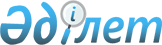 О назначении Турисбекова З.К. Председателем Агентства Республики Казахстан по делам государственной службыУказ Президента Республики Казахстан от 24 января 2006 года N 41



      Назначить Турисбекова Заутбека Каусбековича Председателем Агентства Республики Казахстан по делам государственной службы.

      

Президент




      Республики Казахстан


					© 2012. РГП на ПХВ «Институт законодательства и правовой информации Республики Казахстан» Министерства юстиции Республики Казахстан
				